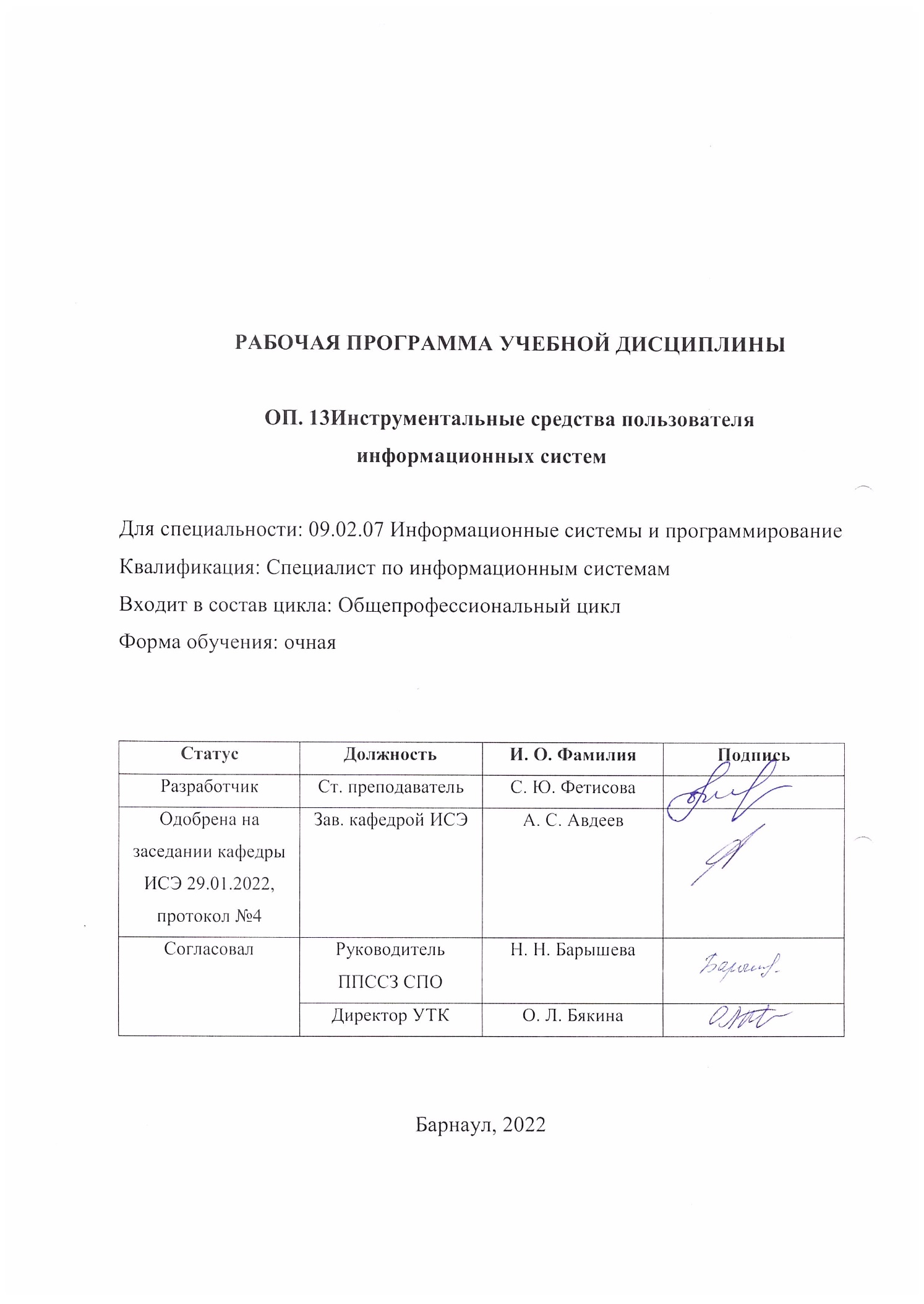 РАБОЧАЯ ПРОГРАММА УЧЕБНОЙ ДИСЦИПЛИНЫОП. 13Инструментальные средства пользователя информационных системДля специальности: 09.02.07 Информационные системы и программированиеКвалификация: Специалист по информационным системамВходит в состав цикла: Общепрофессиональный циклФорма обучения: очнаяБарнаул, 2022СОДЕРЖАНИЕ1 ПАСПОРТ РАБОЧЕЙ ПРОГРАММЫ ДИСЦИПЛИНЫ	31.1 Место учебной дисциплины в структуре основной профессиональной образовательной программы	31.2 Цель и планируемые результатам освоения учебной дисциплины	32 СТРУКТУРА И СОДЕРЖАНИЕ УЧЕБНОЙ ДИСЦИПЛИНЫ	42.1 Объем учебной дисциплины и виды учебной работы	42.2 Тематический план и содержание учебной дисциплины	53. УСЛОВИЯ РЕАЛИЗАЦИИ УЧЕБНОЙ ДИСЦИПЛИНЫ	83.1 Требования к материально-техническому обеспечению	93.2 Информационное обеспечение обучения	94 КОНТРОЛЬ И ОЦЕНКА РЕЗУЛЬТАТОВ ОСВОЕНИЯ УЧЕБНОЙ ДИСЦИПЛИНЫ	10Приложение А	12Приложение Б	311 ПАСПОРТ РАБОЧЕЙ ПРОГРАММЫ ДИСЦИПЛИНЫ Инструментальные средства пользователя информационных систем1.1 Место учебной дисциплины в структуре основной профессиональной образовательной программы: общепрофессиональный цикл, вариативная часть1.2 Цели и задачи учебной дисциплины – требования к результатам освоения учебной дисциплины: цель учебной дисциплины - формирование знаний и умений, соответствующих ОК 02, ОК 04, ОК 05, ОК 09, ПК 5.1, ДПК 06 ФГОС СПО.Требования к результатам освоения учебной дисциплины 2 СТРУКТУРА И СОДЕРЖАНИЕ УЧЕБНОЙ ДИСЦИПЛИНЫ2.1 Объем учебной дисциплины и виды учебной работы2.2 Тематический план и содержание учебной дисциплиныИнструментальные средства пользователяинформационных систем:**Для характеристики уровня освоения учебного материала используются следующие обозначения:ознакомительный - узнавание ранее изученных объектов, свойств; репродуктивный - выполнение деятельности по образцу, инструкции или под руководством;продуктивный - планирование и самостоятельное выполнение деятельности, решение проблемных задач.3. УСЛОВИЯ РЕАЛИЗАЦИИ УЧЕБНОЙ ДИСЦИПЛИНЫ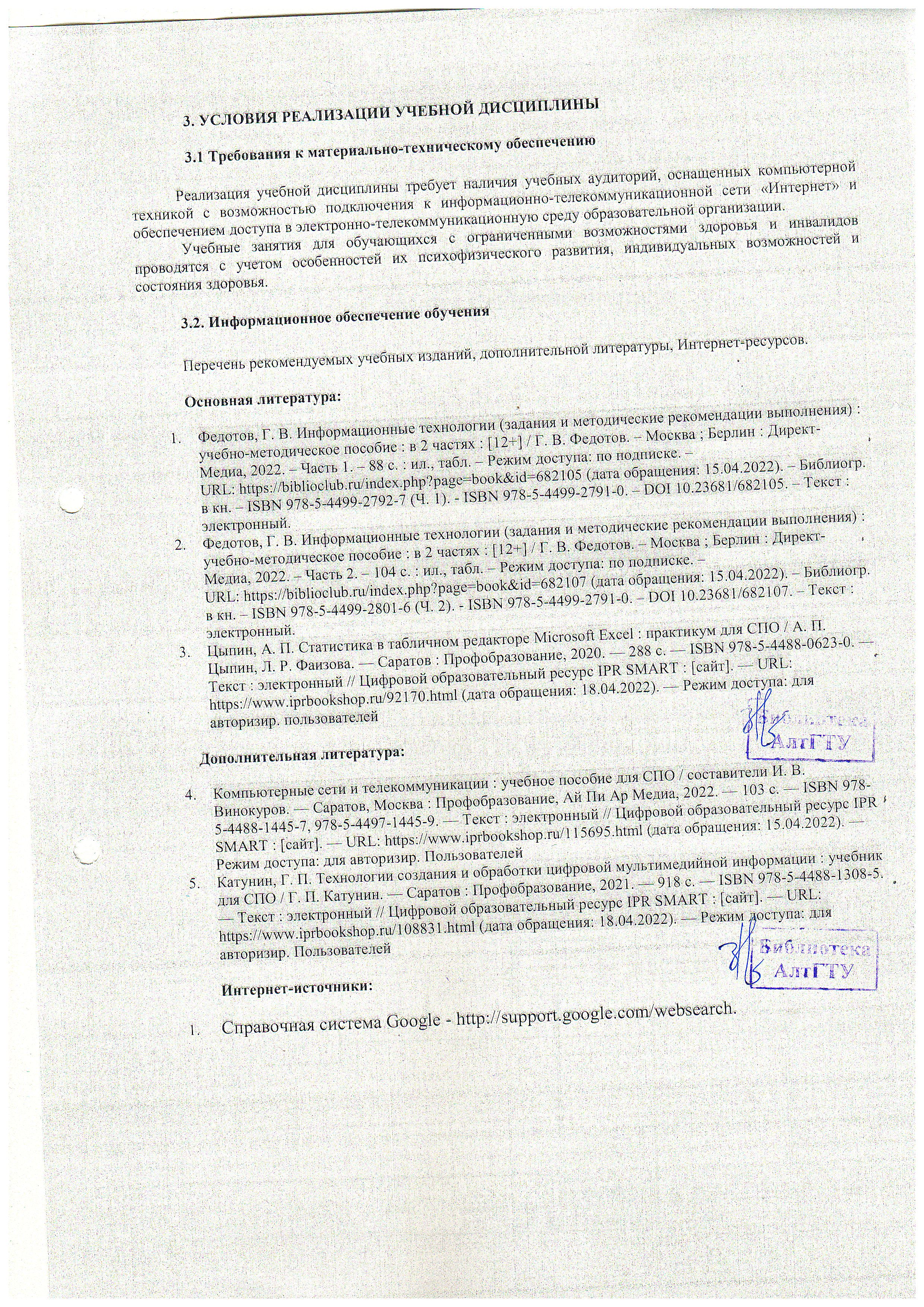 3.1 Требования к материально-техническому обеспечениюРеализация учебной дисциплины требует наличия учебных аудиторий, оснащенных компьютерной техникой с возможностью подключения к информационно-телекоммуникационной сети «Интернет» и обеспечением доступа в электронно-телекоммуникационную среду образовательной организации.Учебные занятия для обучающихся с ограниченными возможностями здоровья и инвалидов проводятся с учетом особенностей их психофизического развития, индивидуальных возможностей и состояния здоровья. 3.2. Информационное обеспечение обученияПеречень рекомендуемых учебных изданий, дополнительной литературы, Интернет-ресурсов.Основная литература:Федотов, Г. В. Информационные технологии (задания и методические рекомендации выполнения) : учебно-методическое пособие : в 2 частях : [12+] / Г. В. Федотов. – Москва ; Берлин : Директ-Медиа, 2022. – Часть 1. – 88 с. : ил., табл. – Режим доступа: по подписке. – URL: https://biblioclub.ru/index.php?page=book&id=682105 (дата обращения: 15.04.2022). – Библиогр. в кн. – ISBN 978-5-4499-2792-7 (Ч. 1). - ISBN 978-5-4499-2791-0. – DOI 10.23681/682105. – Текст : электронный.Федотов, Г. В. Информационные технологии (задания и методические рекомендации выполнения) : учебно-методическое пособие : в 2 частях : [12+] / Г. В. Федотов. – Москва ; Берлин : Директ-Медиа, 2022. – Часть 2. – 104 с. : ил., табл. – Режим доступа: по подписке. – URL: https://biblioclub.ru/index.php?page=book&id=682107 (дата обращения: 15.04.2022). – Библиогр. в кн. – ISBN 978-5-4499-2801-6 (Ч. 2). - ISBN 978-5-4499-2791-0. – DOI 10.23681/682107. – Текст : электронный.Цыпин, А. П. Статистика в табличном редакторе Microsoft Excel : практикум для СПО / А. П. Цыпин, Л. Р. Фаизова. — Саратов : Профобразование, 2020. — 288 c. — ISBN 978-5-4488-0623-0. — Текст : электронный // Цифровой образовательный ресурс IPR SMART : [сайт]. — URL: https://www.iprbookshop.ru/92170.html (дата обращения: 18.04.2022). — Режим доступа: для авторизир. пользователейДополнительная литература:Компьютерные сети и телекоммуникации : учебное пособие для СПО / составители И. В. Винокуров. — Саратов, Москва : Профобразование, Ай Пи Ар Медиа, 2022. — 103 c. — ISBN 978-5-4488-1445-7, 978-5-4497-1445-9. — Текст : электронный // Цифровой образовательный ресурс IPR SMART : [сайт]. — URL: https://www.iprbookshop.ru/115695.html (дата обращения: 15.04.2022). — Режим доступа: для авторизир. ПользователейКатунин, Г. П. Технологии создания и обработки цифровой мультимедийной информации : учебник для СПО / Г. П. Катунин. — Саратов : Профобразование, 2021. — 918 c. — ISBN 978-5-4488-1308-5. — Текст : электронный // Цифровой образовательный ресурс IPR SMART : [сайт]. — URL: https://www.iprbookshop.ru/108831.html (дата обращения: 18.04.2022). — Режим доступа: для авторизир. ПользователейИнтернет-источники:Справочная система Google - http://support.google.com/websearch.4 КОНТРОЛЬ И ОЦЕНКА РЕЗУЛЬТАТОВ ОСВОЕНИЯУЧЕБНОЙ ДИСЦИПЛИНЫКонтроль и оценка результатов освоения учебной дисциплины осуществляется преподавателем в процессе проведения лабораторных и контрольных работ,а также при выполнении студентами индивидуальных заданий и сдаче зачета.Лист актуализации рабочей программы дисциплиныПриложение АФонд оценочных средств по дисциплине Министерство науки и высшего образования Российской Федерациифедеральное государственное бюджетное образовательное учреждение высшего образования«Алтайский государственных технический университет им. И. И. Ползунова»Университетский технологический колледжФОНД ОЦЕНОЧНЫХ СРЕДСТВПО ДИСЦИПЛИНЕИнструментальные средства пользователя информационных системДля специальности: 09.02.07Информационные системы и программированиеФорма обучения: очная                                                                          очная/очно-заочная/заочнаяг. БарнаулЭкспертное заключение ФОМ по дисциплине «Инструментальные средства пользователя информационных систем»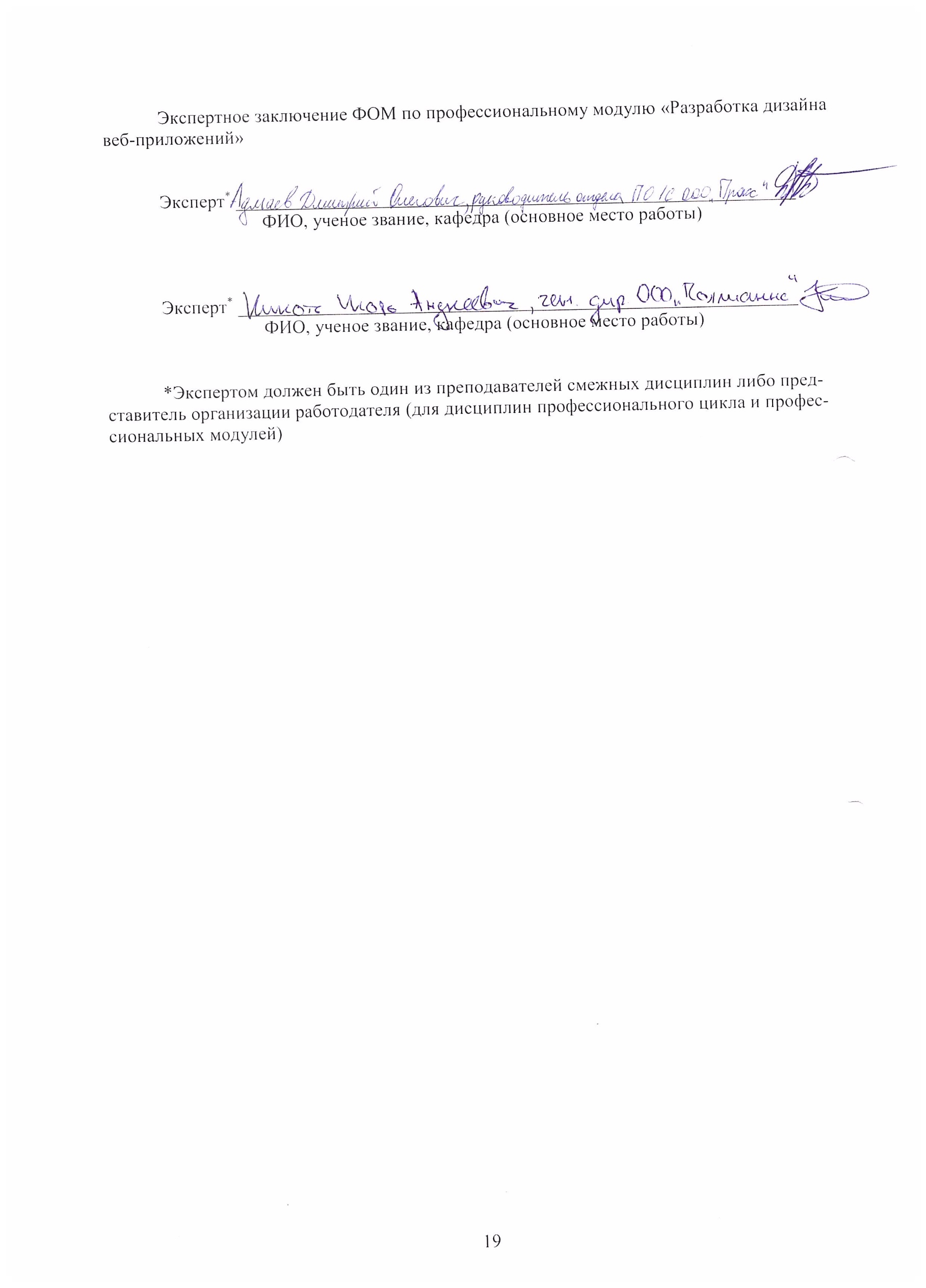 Эксперт* ____________________________________________________________ФИО, ученое звание, кафедра (основное место работы)Эксперт* ____________________________________________________________ФИО, ученое звание, кафедра (основное место работы)*Экспертом должен быть один из преподавателей смежных дисциплин либо представитель организации работодателя (для дисциплин профессионального цикла и профессиональных модулей)ПАСПОРТФОНДА ОЦЕНОЧНЫХ СРЕДСТВ ПО ДИСЦИПЛИНЕ «Инструментальные средства пользователя информационных систем»1 ФОНД ОЦЕНОЧНЫХ СРЕДСТВ ТЕКУЩЕГО КОНТРОЛЯ УСПЕВАЕМОСТИРаздел 1. Теоретические основы офисных информационных технологий1.1 Контрольные вопросы по теме 1 «Понятие информации и информационных процессов».1 Основные тезисы философской концепции понимания информации.2 Основные тезисы кибернетической концепции понимания информации.3 Основные тезисы экономической концепции понимания информации.4 Основные тезисы тезаурусной концепции понимания информации.5 Понятия сведений и сообщений6 Определение информации в широком смысле7 Определение информации по Клоду Шеннону8 Определение информации с позиции материалистической философии9 Определение информации согласно Большой советской энциклопедии10 Понятие информационного спектра11 Определение знаков и данных как форм существования информации12 Определение информации через понятие данных13 Определение знаний и мудрости как форм существования информации14 Атрибутивные свойства информации15 Прагматические свойства информации16 Динамические свойства информации17 Определение документа в широком и узком смысле18 Виды документов19 Понятия реквизита документа и информационного продукта20 Понятие информационного процесса21 Основные функции информационного процесса22 Классификация информационных процессов по сфере возникновения и функционирования23 Понятие базовых информационных процессов24 Способы представления информационных процессов1.2 Контрольные вопросы по теме 2 «Информационные системы и технологии как средства реализации информационных процессов».1 Понятие информационной технологии2 Отличия информационной технологии от информационной системы3 Проблема морального износа при внедрении информационных технологий в бизнес-процессы организации4 Проблема централизации использования при внедрении информационных технологий в бизнес-процессы организации5 Проблема выбора концепции внедрения информационных технологий в бизнес-процессы организации6 Классификация информационных технологий по области применения7 Назначение информационных технологий для разработки информационных систем обработки данных8 Назначение офисных информационных технологий 9 Назначение информационных технологий для разработки информационных систем управления10 Назначение информационных технологий для разработки систем поддержки принятия решений11 Назначение информационных технологий для разработки интеллектуальных систем12 Понятие цифровизации бизнес-процессов общественной деятельности13 Понятие цифровой экономики14 Позитивные и негативные стороны внедрения механизмов цифровой экономики в бизнес-процессы общественной деятельности1.3 Задания для проверки навыков скоростного набора русского и английского текста на клавиатуре1 Поясним разницу между ячейками памяти, портами и регистрами. Ячейки памяти служат лишь для хранения информации - сначала ее записывают в ячейку, а потом могут прочитать, а также записать иную информацию. Порты ввода-вывода, как правило, служат для преобразования двоичной информации в какие-либо физические сигналы и обратно. Например, порт данных параллельного интерфейса формирует электрические сигналы на разъеме, к которому обычно подключают принтер. Электрические сигналы, поступающие от принтера, порт состояния того же интерфейса отображает в виде набора битов, который может быть считан процессором.2 Сопровождение информационных систем состоит из двух больших и разноплановых задач. Первая задача - эксплуатация информационной системы. Решение этой задачи начинается с установки прикладного программного обеспечения в определенном программно-аппаратном окружении и настройкой программного обеспечения в соответствии с документацией разработчика таким образом, чтобы обеспечить максимальную надежность и производительность работы приложения. В дальнейшем инженерами службы поддержки обеспечивается функционирование информационной системы с заданными параметрами.3 Как того требует любое начинание - проект должен протекать и достигать финала с учетом определенных ограничений. Классически эти ограничения определены как содержание проекта, время и стоимость. Они также относятся к Треугольнику Управления проектами, где каждая его сторона представляет ограничение. Изменение одной стороны треугольника влияет на другие стороны. Дальнейшее уточнение ограничений выделило из содержания качество и действие, превратив качество в четвёртое ограничение. Во многих случаях в проекте выделяют роли заказчика, исполнителя. Такие роли почти всегда есть для внешних проектов.4 Информационная технология — это процесс, использующий совокупность средств и методов сбора, обработки и передачи данных для получения информации нового качества о состоянии объекта, процесса или явления. Внедрение персонального компьютера в информационную сферу и применение телекоммуникационных средств связи определили новый этап развития информационной технологии. В качестве инструментария информационной технологии используются распространенные виды программных продуктов: текстовые процессоры, издательские системы, электронные таблицы, системы управления базами данных и другие.5 Computers within a single office or building may be connected, and they there fore form a network. Users of computers on a network on a network can send messages to each other utilizing the same collections of data or information. In many offices and organizations computer message have replaced messages written on paper, and they are now called e-mail or electronic mail.6 Just as television has extended human sight across the barriers of time and distance, so the computers extend the power of the human mind across the existing barriers. They save a lot of time. They seldom make mistakes. It’s much faster and easier to surf the Internet than to go to the library. In the last same years or so, most large businesses have become completely depended on computers for storing and looking an information, for writing and calculating financial and mathematical information.7 E-mail is a grate invention, too. It’s faster than sending a letter and cheaper than sending a telegram. E-mail saves paper and the work of moving paper from one place to another. Workers can send receive e-mail without leaving their desks and their desktop computers. But computers have some disadvantages. Computers can get viruses. Sometimes the wrong people can make use of the information available in the wrong way. Computers become out of date very quickly, they need to be replaced.8 An information system is an organized system for the collection, organization, storage and communication of information. More specifically, it is the study of complementary networks that people and organizations use to collect, filter, process, create and distribute data. Further, an information system is a group of components that interact to produce information. It focuses on the internal rather than the external. Information system can also be described as a combination of hardware, software, data, business process and functions, which can be used to increase efficiency and management of an organization.Раздел 2. Приложения MS Office2.1 Контрольные вопросы для защиты лабораторной работы №3 представлены в методических указаниях к выполнению лабораторных работ.2.2 Задания для контрольной работы №1 по ЛР№4 «Инструментальные средства проведения аналитических расчетов»Вариант № 11. Напечатайте таблицу с исходными данными для проведения расчетов, соблюдая начертание и выравнивание текста в ячейках, формат ячеек и численных данных.Численные значения лимитной балансовой стоимости, коэффициентов К1 и К2 напечатать в отдельных ячейках!ТаблицаДАННЫЕ ПО ОСНОВНЫМ ФОНДАМ (ОФ) ПРЕДПРИЯТИЯЛимитная балансовая стоимость 	500000 р.К1= 	3		К2= 	2,82. Для ячеек, содержащих знак вопроса «?», произвести расчеты по следующей модели:2.1 Все формулы записать таким образом, чтобы их можно было скопировать на все строки. Обратить внимание на разницу в единицах измерения лимитной балансовой стоимости и значений во 2 и 3 столбцах таблицы!! Эту разницу надо учесть при написании формул расчета полной и остаточной восстановительных стоимостей!2.2 Остаточная стоимость = Балансовая стоимость - Износ.2.3 Полная восстановительная стоимость = Балансовая стоимость * К, Остаточная восстановительная стоимость = Остаточная стоимость * К.К – это коэффициент, значение которого равно К1, если балансовая стоимость больше лимитной балансовой стоимости, иначе К = К2.2.4 Итого – это сумма данных по каждому столбцу.2.5 Максимальное, минимальное и среднее значения по каждому столбцу вычисляются с помощью соответствующих функций.Вариант № 21. Напечатайте таблицу с исходными данными для проведения расчетов, соблюдая начертание и выравнивание текста в ячейках, формат ячеек и численных данных.Численное значение коэффициента-дефлятора напечатать в отдельной ячейке!ТаблицаРасчет доходности собственных средств заемщика кредитаКоэффициент-дефлятор (К) = 1,32. Для ячеек, содержащих знак вопроса «?», произвести расчеты по следующей модели:2.1 Все формулы записать таким образом, чтобы их можно было скопировать на все строки. Округлить полученные значения (кроме денежных) до 1 десятичного знака после запятой.2.2 Используя логическую функцию, предусмотреть деление на 0. Если будет обнаружена такая ситуация, вывести фразу: «Обнаружено деление на нуль», иначе произвести необходимые расчеты по формуле 2.3.2.3 Коэффициент отдачи собственных средств = К * (обычная рентабельность + затраты на сырье / затраты на переработку * (обычная рентабельность – процентная кредитная ставка)). Округлить результат до 1 десятичного знака после запятой.2.4 Итого – это сумма данных по соответствующему столбцу.2.5 Максимальное, минимальное и среднее значения по каждому столбцу вычисляются с помощью соответствующих функций. Вариант № 31. Напечатайте таблицу с исходными данными для проведения расчетов, соблюдая начертание и выравнивание текста в ячейках, формат ячеек и численных данных.Численное значение предельной закупочной стоимости напечатать в отдельной ячейке!ТаблицаРасчет маржинальной прибыли магазина в разрезе кварталовПредельная закупочная стоимость = 500000р.2. Для ячеек, содержащих знак вопроса «?», произвести расчеты по следующей модели:2.1 Все формулы записать таким образом, чтобы их можно было скопировать на все строки или столбцы. Номера 2.1, 2.2, 2.3 в графе «№ пп» имеют текстовый формат.2.2 Если закупочная стоимость за квартал больше предельной закупочной стоимости, сумма прочих расходов равна 3000р., иначе равна 2000р.2.3 Значение строки 2 – это сумма значений по строкам 2.1, 2.2, 2.3. Значение строки 3 – это разность между значениями строк 1 и 2. Значение строки 4 – это частное от деления значения строки 3 на значение строки 1 (ед. измерения – проценты, округлить до 1 десятичного знака после запятой).2.4 Итого за год – это сумма данных по соответствующей строке.2.5 Максимальное, минимальное и среднее значения маржинальной прибыли вычисляются с помощью соответствующих функций.Вариант № 41 Напечатайте таблицу с исходными данными для проведения расчетов, соблюдая начертание и выравнивание текста в ячейках, формат ячеек и численных данных:ТаблицаРасчет потребности в сырье2. Для ячеек, содержащих знак вопроса «?», произвести расчеты по следующей модели:2.1 Все формулы записать таким образом, чтобы их можно было скопировать на все строки или столбцы. Численные значения, кроме денежных, округлять до одного десятичного знака после запятой.2.2 Стоимость поставки = Расход сырья за 2 недели * Стоимость сырья.2.3 Объем поставки = Расход сырья / количество кг в мешке. С помощью функции ЕСЛИ, предусмотреть деление на 0. Если возникнет такая ситуация, выводить сообщение: «Обнаружено деление на 0», иначе вычислять объем поставки по формуле 2.3.2.4 Если стоимость поставки товара больше, чем средняя, в столбце Анализ поставок вывести сообщение «Проблема!», иначе – сообщение «О.К.».2.5 Максимальное, минимальное и среднее значения вычисляются с помощью соответствующих функций.Вариант № 51. Напечатайте таблицу с исходными данными для проведения расчетов, соблюдая начертание и выравнивание текста в ячейках, формат ячеек и численных данных.Численные значения рекомендованного фонда оплаты труда, ставки1 и ставки2 напечатать в отдельных ячейках!ТаблицаРасчет расходов на персоналРекомендованный фонд оплаты труда		10000р.Ставка1=	50%		Ставка2=	30%2. Для ячеек, содержащих знак вопроса «?», произвести расчеты по следующей модели:2.1 Все формулы записать таким образом, чтобы их можно было скопировать на все строки или столбцы. Полученные значения, кроме денежных, округляются до одного десятичного знака после запятой.2.2 Фонд оплаты труда = количество рабочих * средняя зарплата.2.3 Если фонд оплаты труда меньше рекомендованного размера фонда, социальные расходы = фонд оплаты * ставка1, иначе социальные расходы = фонд оплаты * ставка2.2.4 Максимальное, минимальное и среднее значения вычисляются с помощью соответствующих функций.Вариант № 61. Напечатайте таблицу с исходными данными для проведения расчетов, соблюдая начертание и выравнивание текста в ячейках, формат ячеек и численных данных.Численное значение нормативного коэффициента маневренности напечатать в отдельной ячейке!ТаблицаРасчет показателей финансовой независимости групп предприятийНормативный коэффициент маневренности		0,15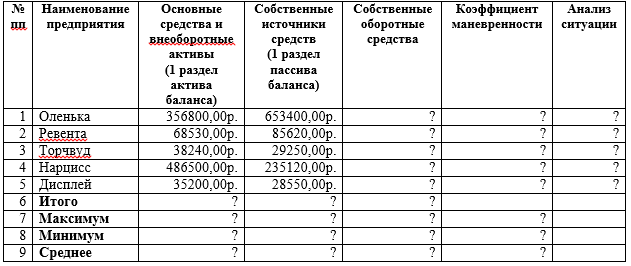 2. Для ячеек, содержащих знак вопроса «?», произвести расчеты по следующей модели:2.1 Все формулы записать таким образом, чтобы их можно было скопировать на все строки или столбцы. Значения коэффициентов округлять до 1 десятичного знака после запятой.2.2 Собственные оборотные средства = Собственные источники средств – Основные средства.2.3 Коэффициент маневренности = собственные оборотные средства / собственные источники средств (процентный формат).2.4 Если коэффициент маневренности больше нормативного, выводить сообщение: «Крутнемся быстро», иначе выводить сообщение: «Не хватает свободных денег».2.5 Максимальное, минимальное и среднее значения вычисляются с помощью соответствующих функций. Округлить полученные значения до 1 десятичного знака после запятой.2.3 Задания для контрольной работы №2 по ЛР№4 «Инструментальные средства проведения аналитических расчетов»Вариант № 11. Напечатайте таблицу, внесите исходные данные и отформатируйте их в соответствии с их содержанием.ТаблицаРасчет суточного товарооборота для бизнес-плана предприятия2. Для ячеек, содержащих знак вопроса «?», произвести расчеты по следующей модели:2.1 Объем продаж = Цена единицы изделия * Объем выпечки2.2 %% к объему продаж = Объем продаж/ Итоговый объем продаж (процентный формат). С помощью функции ЕСЛИ предусмотреть возможность возникновения проблемы деления на нуль. Итоговый объем продаж берется из ячейки на пересечении строки Итого и столбца Объем продаж.3. Построить диаграмму, представив в виде гистограммы 1-го вида объем продаж и в виде графика 4-го вида объем выпечки. Для графика предусмотреть вспомогательную ось. Спрогнозировать объем продаж на один период вперед. Подписать значение максимального объема продаж4. Закрепить на экране первую строку и первый столбец таблицы.5. Создать шаблон отчета в MSWord. Заголовок и подпись разработать самостоятельно. Предусмотреть использование в шаблоне системной даты, обновляемой автоматически. Скопировать диаграмму в шаблон отчета, связав документы между собой. Подогнать размеры диаграммы под размер полей текстового документа, параметры форматирования текста – согласно ГОСТу.Вариант № 21. Напечатайте таблицу, внесите исходные данные и отформатируйте их в соответствии с их содержанием.ТаблицаПолучение денежных средств по депозитным вкладам за месяц2. Для ячеек, содержащих знак вопроса «?», произвести расчеты по следующей модели:2.1 Годовой процент депозита = 80%, если сумма вклада < 5000 р., в противном случае - 85%.2.2 Сумма процентов = Сумма вклада * Годовой процент депозита / 12.Сумма к выплате = Сумма вклада + Сумма процентов.3. Построить диаграмму, представив в виде гистограммы 1-го вида Сумму вклада и в виде графика 4-го вида Сумму процентов на вспомогательной оси. Спрогнозировать Сумму процентов на один период вперед. Подписать значение минимальной суммы вклада.4. Создать шаблон отчета в MSWord. Заголовок и подпись разработать самостоятельно. Предусмотреть использование в шаблоне системной даты, обновляемой автоматически. Скопировать таблицу в шаблон отчета, связав документы между собой. Подогнать размеры таблицы под размер полей текстового документа, параметры форматирования текста – согласно ГОСТу.5. Защитить все ячейки, в которых ведется расчет.Вариант № 31. Напечатайте таблицу, внесите исходные данные и отформатируйте их в соответствии с их содержанием.ТаблицаРасчет оборачиваемости дебиторской и кредиторской задолженности группы предприятий за год (руб.).2. Для ячеек, содержащих знак вопроса «?», произвести расчеты по следующей модели:2.1 Коэффициент оборачиваемости дебиторской задолженности = Выручка от реализации / Остаток дебиторской задолженности. Коэффициент оборачиваемости кредиторской задолженности = Выручка от реализации / Остаток кредиторской задолженности. В обоих случаях с помощью функции ЕСЛИ предусмотреть деление на нуль.Округлить значения коэффициентов до 1 десятичного знака после запятой.3. Построить диаграмму, представив в виде гистограмм 1-го вида остаток дебиторской и кредиторской задолженности и в виде графика 4-го вида коэффициент оборачиваемости дебиторской задолженности. Для графика при необходимости предусмотреть вспомогательную ось. Спрогнозировать Остаток кредиторской задолженности на один период вперед. Подписать значение максимального объема остатка кредиторской задолженности. 4. Скрыть столбец Затраты на производство продукции.5. Создать шаблон отчета в MSWord. Заголовок и подпись разработать самостоятельно. Предусмотреть использование в шаблоне системной даты, обновляемой автоматически. Скопировать диаграмму в шаблон отчета, связав документы между собой. Подогнать размеры диаграммы под размер полей текстового документа, параметры форматирования текста – согласно ГОСТу.Вариант № 41. Напечатайте таблицу, внесите исходные данные и отформатируйте их в соответствии с их содержанием.ТаблицаРасчет пропускной способности и производственной мощности участка2. Для ячеек, содержащих знак вопроса «?», произвести расчеты по следующей модели:2.1 Коэффициент пропускной способности = Действительный фонд времени оборудования / Прогрессивная трудоемкость программы.2.2 Коэффициент загрузки оборудования = 1 / Коэффициент пропускной способности.В обоих случаях с помощью функции ЕСЛИ предусмотреть деление на нуль.Все значения округлить до 1 десятичного знака после запятой.3. Построить диаграмму, представив в виде гистограммы 1-го вида Действительный фонд времени оборудования и Прогрессивную трудоемкость программы, а также в виде графика 4-го вида Коэффициент загрузки оборудования на вспомогательной оси. Спрогнозировать действительный фонд времени оборудования на один период вперед. Подписать значение минимальной прогрессивной трудоемкости.4. Закрепить на экране строку заголовков таблицы5. Создать шаблон отчета в MSWord. Заголовок и подпись разработать самостоятельно. Предусмотреть использование в шаблоне системной даты, обновляемой автоматически. Скопировать таблицу в шаблон отчета, связав документы между собой. Подогнать размеры таблицы под размер полей текстового документа, параметры форматирования текста – согласно ГОСТу.Вариант № 51. Напечатайте таблицу, внесите исходные данные и отформатируйте их в соответствии с их содержанием.ТаблицаРасчет показателей финансовой результативности предприятий (тыс. р.)2. Для ячеек, содержащих знак вопроса «?», произвести расчеты по следующей модели:2.1 Рентабельность активов = Чистая прибыль / Активы предприятия *100.Рентабельность капитала = Чистая прибыль / Собственный капитал*100.В обоих случаях с помощью функции ЕСЛИ предусмотреть деление на нуль.Все значения округлить до 1 десятичного знака после запятой.3. Построить диаграмму, представив в виде гистограммы 1-го вида Активы предприятия и в виде графика 4-го вида Рентабельность капитала. Для графика предусмотреть вспомогательную ось. Спрогнозировать активы предприятия на один период вперед. Подписать значения на графике рентабельности.4. Создать шаблон отчета в MSWord. Заголовок и подпись разработать самостоятельно. Предусмотреть использование в шаблоне системной даты, обновляемой автоматически. Скопировать таблицу в шаблон отчета, связав документы между собой. Подогнать размеры таблицы под размер полей текстового документа, параметры форматирования текста – согласно ГОСТу.5. Защитить все ячейки, в которых ведется расчет.Вариант № 61. Напечатайте таблицу, внесите исходные данные и отформатируйте их в соответствии с их содержанием.ТаблицаРасчет обеспеченности запасов и затрат собственными источниками формирования по группе предприятий2. Для ячеек, содержащих знак вопроса «?», произвести расчеты по следующей модели:2.1 Собственные оборотные средства = Собственные источники средств – Основные средства и внеоборотные активы.Коэффициент обеспеченности = Собственные оборотные средства / Запасы и затраты *100. С помощью функции ЕСЛИ предусмотреть деление на нуль.Значения коэффициента округлить до 1 знака после запятой.3. Построить диаграмму, представив в виде гистограммы 1-го вида Собственные оборотные средства и в виде графика 4-го вида Коэффициент обеспеченности. Для графика предусмотреть вспомогательную ось. Спрогнозировать Собственные оборотные средства на два периода вперед. Подписать максимальное и минимальное значения на графике коэффициента.4. Создать шаблон отчета в MSWord. Заголовок и подпись разработать самостоятельно. Предусмотреть использование в шаблоне системной даты, обновляемой автоматически. Скопировать диаграмму в шаблон отчета, связав документы между собой. Подогнать размеры диаграммы под размер полей текстового документа, параметры форматирования текста – согласно ГОСТу.5. Защитить ячейки, в которых производились расчеты.Вариант № 71. Напечатайте таблицу, внесите исходные данные и отформатируйте их в соответствии с их содержанием.ТаблицаОтчет о состоянии запасов на складе2. Для ячеек, содержащих знак вопроса «?», произвести расчеты по следующей модели:2.1 Отклонение = Остаток – Норма запаса. Процент обеспеченности = Норма запаса/ Остаток *100.С помощью функции ЕСЛИ предусмотреть деление на нуль.Значение процента отклонения округлить до 1 десятичного знака после запятой.3. Построить диаграмму, представив в виде гистограммы 1-го вида Процент обеспеченности и Отклонение в виде графика 4-го вида на вспомогательной оси. Спрогнозировать Процент обеспеченности на один период вперед. Подписать значение минимального и максимального отклонения.4. Закрепить строку заголовков и первый столбец таблицы.5. Создать шаблон отчета в MSWord. Заголовок и подпись разработать самостоятельно. Предусмотреть использование в шаблоне системной даты, обновляемой автоматически. Скопировать таблицу в шаблон отчета, связав документы между собой. Подогнать размеры таблицы под размер полей текстового документа, параметры форматирования текста – согласно ГОСТу.Вариант № 81. Напечатайте таблицу, внесите исходные данные и отформатируйте их в соответствии с их содержанием.ТаблицаВедомость начисления заработной платы2. Для ячеек, содержащих знак вопроса «?», произвести расчеты по следующей модели:2.1 Если у сотрудника имеются иждивенцы, то Сумма, не облагаемая налогом = Количество иждивенцев*1400, иначе она равна нулю.2.2 Отчисления в пенсионный фонд составляют 3% от начисленной суммы.2.3 НДФЛ = (Всего начислено – Сумма, не облагаемая налогом – Отчисления в пенсионный фонд) *13%.2.4 Сумма к выдаче = Всего начислено – Отчисления в пенсионный фонд – НДФЛ.3. Построить диаграмму, представив в виде гистограмм 1-го вида Всего начисленную сумму и в виде графика 4-го вида Сумму к выдаче. Для графика предусмотреть вспомогательную ось. Спрогнозировать Сумму к выдаче на один период вперед. Подписать значения Суммы к выдаче. 4. Скрыть последний столбец таблицы.5. Создать шаблон отчета в MSWord. Заголовок и подпись разработать самостоятельно. Предусмотреть использование в шаблоне системной даты, обновляемой автоматически. Скопировать диаграмму в шаблон отчета, связав документы между собой. Подогнать размеры диаграммы под размер полей текстового документа, параметры форматирования текста – согласно ГОСТу.Вариант № 91. Напечатайте таблицу, внесите исходные данные и отформатируйте их в соответствии с их содержанием.ТаблицаСведения о базовом пересчете пенсии2. Для ячеек, содержащих знак вопроса «?», произвести расчеты по следующей модели:2.1 Если пенсия была начислена до 1990 года, то коэффициент = 15, иначе коэффициент = 18,2.2.2 Итоговая сумма пенсии = Средний заработок * Коэффициент пересчета.3. Построить диаграмму, представив в виде гистограммы 1-го вида Средний заработок и в виде графика 4-го вида Итоговую сумму пенсии на вспомогательной оси. Спрогнозировать сумму пенсии на один период вперед. Подписать минимальное и максимальное значение среднего заработка.4. Создать шаблон отчета в MSWord. Заголовок и подпись разработать самостоятельно. Предусмотреть использование в шаблоне системной даты, обновляемой автоматически. Скопировать таблицу в шаблон отчета, связав документы между собой. Подогнать размеры таблицы под размер полей текстового документа, параметры форматирования текста – согласно ГОСТу.5. Защитить столбец «Итоговая сумма пенсии».Вариант № 101. Напечатайте таблицу, внесите исходные данные и отформатируйте их в соответствии с их содержанием.ТаблицаРасчет операционной прибыли предприятия для бизнес-плана2. Для ячеек, содержащих знак вопроса «?», произвести расчеты по следующей модели:2.1 Маржинальная прибыль = Чистые продажи – Приобретение продукции.2.2 Операционная прибыль = Маржинальная прибыль – Операционные издержки.2.3 Операционная прибыль в %% от продаж = Операционная прибыль / Чистые продажи *100. С помощью функции ЕСЛИ предусмотреть деление на нуль. Значение округлить до 1 десятичного знака после запятой.3. Построить диаграмму, представив в виде гистограмм 1-го вида маржинальную и операционную прибыли и в виде графика 4-го вида операционную прибыль в %% за все кварталы. Для графика предусмотреть вспомогательную ось. Спрогнозировать маржинальную прибыль на один период вперед. Подписать значение минимальной и максимальной операционной прибыли.4. Закрепить на экране первую строку и первый столбец таблицы.5. Создать шаблон отчета в MSWord. Заголовок и подпись разработать самостоятельно. Предусмотреть использование в шаблоне системной даты, обновляемой автоматически. Скопировать диаграмму в шаблон отчета, связав документы между собой. Подогнать размеры диаграммы под размер полей текстового документа, параметры форматирования текста – согласно ГОСТу.2.4 Контрольные вопросы для защиты лабораторной работы №5 представлены в методических указаниях к выполнению лабораторных работ.2 ФОНД ОЦЕНОЧНЫХ СРЕДСТВ ДЛЯ ПРОМЕЖУТОЧНОЙ АТТЕСТАЦИИ2.1 Тесты для промежуточной аттестацииПромежуточная аттестация в форме зачета (1 семестр) проводится в форме выполнения самостоятельного индивидуального задания, в процессе которого выявляется уровень компетенций, приобретенных студентами в процессе обучения.При проведении промежуточной аттестации в форме зачета студенту выдается общая формулировка задачи по темам 3, 4 и 6. Исходные данные и способ решения задачи студент определяет самостоятельно. Студент должен выполнить решение задачи в приложениях MSWord и MSExcel и кратко, но достаточно полноописать ход решения задачи и результаты в отчете.Вариант теста промежуточной аттестации (зачет)Самостоятельно, используя средства MSWord и Excel2007-2016, разработать документ, удовлетворяющую следующим требованиям: Разработать ИС расчета стипендии студентов группы на базе приложений MSWord, MSExcel.В электронной таблице должны храниться сведения о результатах зимней сессии по 20 студентам: Ф.И.О., оценки за экзамены (4 дисциплины) и зачеты (5 дисциплин), статус студента и размер стипендии. Наименования зачетов могут быть обозначены как З1, З2 и т.п., соответственно экзамены – Э1, Э2 и т.п. Оценки выставляются по 5-балльной системе, зачеты – буквой «З» или «Н». Если студент не явился на экзамен или зачет, ему выставляется либо «2», либо «Н».Произвести расчет стипендии и установление статуса студента в графах с соответствующими наименованиями. Если студент имеет хотя бы одну «2» и/ или не имеет хотя бы одного зачета, то он имеет статус «двоечник» и стипендия не начисляется. Если зачеты сданы, но имеется хотя бы одна тройка – он «троечник», и начисляется социальное пособие (СП), хотя бы одна четверка - «ударник», и базовая стипендия, все пятерки - «отличник», и удвоенная базовая стипендия. Размер базовой стипендии – 2200 р. и коэффициент «2» для расчета повышенной стипендии для отличников ввести в таблицу в виде констант. В формулах использовать абсолютные адреса ячеек, где будут храниться эти константы. По каждому студенту следует рассчитать средний балл за экзамены. Также получить средние баллы за каждый экзамен по всем студентам.Кроме основной таблицы необходимо разработать итоговую таблицу, содержащую сведения о количестве двоечников, троечников, ударников и отличников по результатам этой сессии.Для более удобного просмотра таблицы необходимо закрепить ее шапку и столбец с ФИО студентов. Также необходимо защитить ячейки, в которых производятся расчеты.На базе текстового процессора разработать документ с названием:  «Отчет об успеваемости студентов группы _________ на «___» ________ 20__ г.». Дата должна меняться автоматически при каждом открытии документа. Реализовать эту функцию средствами WORD. В отчет скопировать итоговую таблицу из Excel так, чтобы между документами установилась связь. Для этого следует внимательно ознакомиться с меню ГЛАВНАЯ – ВСТАВИТЬ для 2007-2016 (ПРАВКА для 2003) приложения WORD.С помощью справочно-правовой системы КонсультантПлюс и информационно-поисковой системы Google ознакомиться с типовой структурой отчета, использовать подходящую форму отчета для выполнения задания.Критерии оценкиПриложение Бфедеральное государственное бюджетное образовательное учреждение высшего образования«Алтайский государственный технический университет им. И. И. Ползунова»Университетский технологический колледжМЕТОДИЧЕСКИЕ РЕКОМЕНДАЦИИПО ДИСЦИПЛИНЕИнструментальные средства пользователя информационных системДля специальности:  09.02.07 Информационные системы и программированиеФорма обучение: очная                                                                             Барнаул, 2022Методические рекомендации к лабораторному практикумуБ.1 Лабораторная работа №1 – 4 ч. [1, 4, 5]Работа с клавиатуройБ.1.1 Цель работы – освоить 10-пальцевый слепой метод набора текста на клавиатуре..Б.1.2 Предмет изученияПредметом изучения является методика освоения набора текста на клавиатуре.Б.1.3 Техническими и программными средствами для выполнения работы являются ПЭВМ, любой доступный тренажер клавиатуры, MSWord для набора текста и оформления отчета.Б.1.4 Содержание и последовательность работы:Освоить интерфейс тренажера клавиатуры. Изучить методику набора текста десятипальцевым слепым методом. Выполнять последовательно задания до достижения установленного результата.Б.1.5 Отчет о лабораторной работе должен содержатьПисьменный отчет по результатам выполнения работы не предусмотрен.Б.2 Лабораторная работа №2 – 4 ч. [1, 4, 5]Формы существования информацииБ.2.1 Цель работы – научиться определять формы существования информации, использующиеся в тексте документа и анализировать информационные свойства документа.Б.2.2 Предмет изученияПредметом изучения являются информационные свойства документа.Б.2.3 Техническими и программными средствами для выполнения работы являются ПЭВМ, MSWord для оформления отчета.Б.2.4 Содержание и последовательность работы:Проводится анализ предложенного документа, приводятся примеры различных форм существования информации, производятся необходимые измерения и расчеты для определения информационных свойств документа.Б.2.5 Отчет о лабораторной работе должен содержатьОтчет должен отражать краткое описание последовательности действий по определению информационных свойств документа.Отчет оформляется в виде принтерной распечатки с соблюдением требований ГОСТ 2.105 на листах формата А4.Б.3 Лабораторная работа №3 – 6 ч. [1, 2, 3, 5]Инструментальные средства создания текстово-графических документовБ.3.1 Цель работы – получить практический навык разработки документов в приложении MSWord.Б.3.2 Предмет изученияПредметом изучения являются процедуры форматирования элементов текста.Б.3.3 Техническими и программными средствами для выполнения работы являются ПЭВМ, MSWord для оформления отчета.Б.3.4 Содержание и последовательность работы:Ввод и корректировка текстовой информации, форматирование шрифта и абзацев. Форматирование страницы (ориентация, поля, колонтитулы, нумерация). Работа с таблицами. Сноски и ссылки. Работа с графическими объектами (схемы, рисунки и т.п.). Автоматическое создание содержания документа. Дополни-тельный сервис. Оформить отчет о выполнении лабораторной работы.Б.3.5 Отчет о лабораторной работе должен содержатьОтчет должен содержать кроме стандартных атрибутов оригинальный отформатированный текст.Отчет оформляется в виде принтерной распечатки с соблюдением требований ГОСТ 2.105 на листах формата А4.Б.4 Лабораторная работа №4 – 13 ч. [1, 2, 3, 5]Инструментальные средства проведения аналитических расчетовБ.4.1 Цель работы – получить практические навыки анализа и оптимизации проектного плана.Б.4.2 Предмет изученияПредметом изучения являются процедуры разработки расчетно-графического документа в приложении MSExcel.Б.4.3 Техническими и программными средствами для выполнения работы являются ПЭВМ, приложение MSExcel, MSWord.Б.4.4 Содержание и последовательность работы:Настройка внешнего вида рабочих листов таблицы. Ввод данных, форматирование данных и ячеек. Копирование и перемещение информации. Разработка формул и решение расчетных задач. Инструменты анализа и прогнозирования данных. Сортировка и фильтрация данных. Закрепление областей и защита ячеек. Работа с диаграммами. Создание связанных документов.Б.4.5 Отчет о лабораторной работе должен содержатьОтчет должен содержать краткое описание процедур создания и форматирования таблиц и графиков, использования сервисных функций, результаты расчетов и построений.Отчет оформляется в виде принтерной распечатки с соблюдением требований ГОСТ 2.105 на листах формата А4.Б.5 Лабораторная работа №5 – 4 ч. [1, 2, 3, 5]Инструментальные средства создания презентацийБ.5.1 Цель работы – получить практические навыки разработки презентаций.Б.5.2 Предмет изученияПредметом изучения являются процедуры оформления слайдов и настройки параметров презентации.Б.5.3 Техническими и программными средствами для выполнения работы являются ПЭВМ, приложение MSProject,  MSWord.Б.5.4 Содержание и последовательность работы:Выбор макета слайда. Работа с текстовой информацией. Работа с графикой, рисунками, таблицами, аудио и видеоинформацией. Настройка цветовой гаммы слайда. Настройка эффектов анимации и перехода слайдов. Настройка элементов навигации по презентации. Настройка показа презентации.Б.5.5 Отчет о лабораторной работе должен содержать Отчет должен состоять из файла-презентации и файла-отчета, который должен отражать краткое описание процедур создания и форматирования слайдов, настройки параметров презентации.Отчет оформляется в виде принтерной распечатки с соблюдением требований ГОСТ 2.105 на листах формата А4.СтатусДолжностьИ. О. ФамилияПодписьРазработчикСт. преподавательС. Ю. ФетисоваОдобрена на заседании кафедры ИСЭ 29.01.2022, протокол №4Зав. кафедрой ИСЭА. С. Авдеев СогласовалРуководитель ППССЗ СПОН. Н. БарышеваСогласовалДиректор УТКО. Л. БякинаНомер /индекс компетенции по ФГОС СПОСодержание компетенцииВ результате изучения дисциплины обучающиеся должны:В результате изучения дисциплины обучающиеся должны:Номер /индекс компетенции по ФГОС СПОСодержание компетенциизнатьуметьОК 02Осуществлять поиск, анализ и интерпретацию информации, необходимой для выполнения задач профессиональной деятельностиприемы структурирования информации; формат оформления результатов поиска информацииопределять задачи для поиска информации; определять необходимые источники информации; планировать процесс поиска; структурировать получаемую информацию; ОК 04Работать в коллек-тиве и команде, эффективно взаи-модействовать с коллегами, руко-водством, клиента-ми.основы проектной деятельностиорганизовывать работу коллектива и команды; ОК 05Осуществлять устную и письмен-нуюкоммуника-цию на государст-венном языке с учетом особеннос-тей социального и культурного контекста.правила оформления документов и построения устных сообщенийграмотно излагать свои мысли и оформлять документы ОК 09Использовать информационные тех-нологии в профессиональной деятельности.современные средства и устройства информатизации; применять средства информационных технологий для решения профессиональных задач; использовать современное программное обеспечениеПК 5.1Собирать исходные данные для разработки проектной документации на информационную систему.Основные виды и процедуры обработки информации, модели и методы решения задач обработки информации.Основные платформы для создания, исполнения и управления информационной системой.Основные модели построения информационных систем, их структуру, особенности и области применения.Осуществлять постановку задачи по обработке информации.Выполнять анализ предметной области.Использовать алгоритмы обработки информации для различных приложений.Работать с инструментальными средствами обработки информации.ДПК 06Использовать для решения аналитико-отчётных задач  профессиональной деятельности офисные информационные технологиисовременные офисные информационные технологии и особенности их инструментария, порядок применения офисных информационных технологий в профессиональной деятельности, современные ГОСТы в сфере оформления текстовых документов и презентацийприменять средства офисных информационных технологий для решения задач анализа данных, прогноза и планирования деятельности, а также формирования и оформления отчётности по результатам выполнения указанных действийВид учебной работыОбъем часовОбщий объем учебной нагрузки70Работа обучающихся во взаимодействии с преподавателем66в том числе:     лекционные занятия16     лабораторные работы32     уроки16Самостоятельная работа студента 2Консультации2Промежуточная аттестация в форме зачета2Наименование разделов и темСодержание учебного материала, лабораторные работы и практические занятия, самостоятельная работа обучающихся, курсовая работа (проект) (если предусмотрены)Объем часовУровень освоения**1234Раздел 1. Теоретические основы офисных информационных технологийСодержание учебного материала60Раздел 1. Теоретические основы офисных информационных технологийТема 1. Понятие информации и информационных процессов.Концепции понимания информации. Формы существования информации, ее основные определения. Свойства информации. Документ как носитель и источник информации. Понятие, структура и свойства информационного процесса. Классификация и способы представления информационных процессов. Тема 2. Информационные системы и технологии как средства реализации информационных процессов.Понятие информационной технологии. Отличия понятий информационных технологий и информационных систем. Проблемы внедрения информационных технологий в организации. Виды информационных технологий. Современные проблемы цифровизации общественной деятельности.44репродуктивныйРаздел 1. Теоретические основы офисных информационных технологийЛабораторная работа 1. Работа с клавиатурой.Освоить интерфейс тренажера клавиатуры. Изучить методику набора текста десятипальцевым слепым методом. Выполнять последовательно задания до достижения установленного результата.Лабораторная работа 2. Формы существования информации.Проводится анализ предложенного документа, приводятся примеры различных форм существования информации, производятся необходимые измерения и расчеты для определения информационных свойств документа. Оформить отчет о выполнении лабораторной работы.48продуктивный,репродуктивныйРаздел 1. Теоретические основы офисных информационных технологийСамостоятельная работа студентаПроработка теоретического материалаПодготовка к лабораторным работам и их защитеПодготовка к зачету1ПродуктивныйРаздел 2. Приложения MS OfficeТема 3.Информационная технология создания текстово-графических документов. Государственные стандарты, регламентирующий оформление текстовых документов, в том числе ГОСТ 2.105-95 ЕСКД. Общие требования к текстовым документам.Назначение и основные функции текстовых редакторов и текстовых процессоров. Интерфейс приложения MS Word. Ввод и корректировка текстовой информации, форматирование шрифта и абзацев. Форматирование страницы (ориентация, поля, колонтитулы, нумерация). Работа с таблицами. Сноски и ссылки. Работа с графическими объектами (схемы, рисунки и т.п.). Автоматическое создание содержания документа. Дополнительный сервис.Тема 4.Информационная технология создания расчетно-аналитических документов. Понятие, назначение и основные функции электронных таблиц.  Интерфейс приложения MS Excel. Настройка внешнего вида рабочих листов таблицы. Способы ввода данных, форматирование данных и ячеек. Разработка формул и решение расчетных задач. Инструменты анализа и прогнозирования данных. Сортировка и фильтрация данных. Закрепление областей и защита ячеек. Работа с диаграммами. Создание связанных документов.Урок 1. Информационная технология создания презентаций.Понятие, назначение и основные функции приложений для разработки презентаций. Этапы разработки презентации. Интерфейс приложения MS Power Point. Выбор макета слайда. Работа с текстовой информацией. Работа с графикой, рисунками, таблицами, аудио и видеоинформацией. Настройка цветовой гаммы слайда. Настройка эффектов анимации и перехода слайдов. Настройка элементов навигации по презентации. Настройка показа презентации.4416РепродуктивныйРаздел 2. Приложения MS OfficeЛабораторная работа 3. Инструментальные средства создания текстово-графических документов.Ввод и корректировка текстовой информации, форматирование шрифта и абзацев. Форматирование страницы (ориентация, поля, колонтитулы, нумерация). Работа с таблицами. Сноски и ссылки. Работа с графическими объектами (схемы, рисунки и т.п.). Автоматическое создание содержания документа. Дополнительный сервис. Оформить отчет о выполнении лабораторной работы.Лабораторная работа 4. Инструментальные средства проведения аналитических расчетов.Настройка внешнего вида рабочих листов таблицы. Ввод данных, форматирование данных и ячеек. Копирование и перемещение информации. Разработка формул и решение расчетных задач. Инструменты анализа и прогнозирования данных. Сортировка и фильтрация данных. Закрепление областей и защита ячеек. Работа с диаграммами. Создание связанных документов. Оформить отчет о выполнении лабораторной работы.Лабораторная работа 5. Инструментальные средства создания презентаций.Выбор макета слайда. Работа с текстовой информацией. Работа с графикой, рисунками, таблицами, аудио и видеоинформацией. Настройка цветовой гаммы слайда. Настройка эффектов анимации и перехода слайдов. Настройка элементов навигации по презентации. Настройка показа презентации. Оформить отчет о выполнении лабораторной работы.61212продуктивный,репродуктивныйРаздел 2. Приложения MS OfficeСамостоятельная работа студентаПроработка теоретического материалаПодготовка к лабораторным работам и их защитеПодготовка к контрольным работамПодготовка к зачету1продуктивныйРезультаты обучения(освоенные умения, усвоенные знания)Формы и методы контроля и оценки результатов обучения знать:- номенклатура информационных источников, применяемых в профессиональной деятельности; приемы структурирования информации; формат оформления результатов поиска информации (ОК2);- психологические основы деятельности коллектива, психологические особенности личности; основы проектной деятельности (ОК4);- особенности социального и культурного контекста; правила оформления документов и построения устных сообщений (ОК5);- современные средства и устройства информатизации; порядок их применения и программное обеспечение в профессиональной деятельности (ОК9)- основные виды и процедуры обработки информации, модели и методы решения задач обработки информации; основные платформы для создания, исполнения и управления информационной системой; основные модели построения информационных систем, их структуру, особенности и области применения (ПК 5.1)- современные офисные информационные технологии и особенности их инструментария, порядок применения офисных информационных технологий в профессиональной деятельности, современные ГОСТы в сфере оформления текстовых документов и презентаций (ДПК 06)уметь:- определять задачи для поиска информации; определять необходимые источники информации; планировать процесс поиска; структурировать получаемую информацию; выделять наиболее значимое в перечне информации; оценивать практическую значимость результатов поиска; оформлять результаты поиска (ОК2);- организовывать работу коллектива и команды; взаимодействовать с коллегами, руководством, клиентами в ходе профессиональной деятельности (ОК4);- грамотно излагать свои мысли и оформлять документы по профессиональной тематике на государственном языке, проявлять толерантность в рабочем коллективе (ОК5);- применять средства информационных технологий для решения профессиональных задач; использовать современное программное обеспечение (ОК9)-осуществлять постановку задачи по обработке информации; выполнять анализ предметной области; использовать алгоритмы обработки информации для различных приложений; работать с инструментальными средствами обработки информации (ПК 5.1)- применять средства офисных информационных технологий для решения задач анализа данных, прогноза и планирования деятельности, а также формирования и оформления отчётности по результатам выполнения указанных действий (ДПК 06)Контрольные опросы.Лабораторные работы.Защита лабораторных работ.Контрольные работы.Зачет.НаименованиедисциплиныКафедра-разработчик РПДПредложенияоб измененииРПДПодпись заведующегокафедрой/протоколзаседания кафедры1234Контролируемые разделы дисциплины Код контролируемой компетенцииСпособ оцениванияОценочное средствоРаздел 1. Теоретические основы офисных информационных технологийОК 2ОК 4ДПК 06Контрольный опрос по темам 1 и 2Скоростной набор текста на клавиатуреЗащита лабораторной работы №2Контрольные вопросыВарианты заданий для скоростного набора текста Методические указания по выполнению лабораторных работ, в т.ч. контрольные вопросыРаздел 2. Приложения MS OfficeОК 2ОК 4ОК 5ОК 9ПК 5.1ДПК 06Защита лабораторных работ №№ 3, 4, 5Контрольные задания по лабораторной работе №4Методические указания по выполнению лабораторных работ, в т.ч. контрольные вопросыВарианты контрольных заданий для текущего контроля успеваемостиНаименование объектовБалансовая стоимость ОФ до переоценки (тыс. руб.)Износ ОФ до переоценки(тыс. руб.)Остаточная стоимость ОФ(тыс. руб.)Восстановительная стоимость ОФ(тыс. руб.)Восстановительная стоимость ОФ(тыс. руб.)ПолнаяОстаточнаяЗаводоуправление1576,2568,0???Диспетчерская76,015,7???Цех № 1965,3367,5???Цех № 22200,01002,0???Цех № 3834,7278,3???Цех № 41789,4638,3???Склад181,618,3???ИТОГО?????Максимальноезначение?????Минимальноезначение?????Среднеезначение?????№ ппНаименование заемщикаЗатраты на сырьеЗатраты на переработкуПроцентная кредитная ставка в месяцОбычная рентабельностьКоэффициент отдачи собственных средств1Натали300056р.200000р.20%30%?2Крона680346р.500000р.28%25%?3Импульс550456р.115115р.20%30%?4Престиж276860р.150550р.25%30%?5Таурус146235р.0р.26%28%?6БизнесЭконом111222р.30000р.22%32%?7Фауст532890р.370456р.20%30%?8Коралл278326р.0р.28%25%?Итого??Максимальноезначение???Минимальное значение???Среднее значение???№ ппНаименование показателей1 квартал2 квартал3 квартал4 кварталИтого за год1Чистые продажи483000р.525000р.630000р.840000р.?2Итого на приобретение продукции?????2.1Закупочная стоимость387000р.420000р.504000р.672000р.?2.2Расходы на персонал14000р.14000р.18000р.18000р.?2.3Прочие?????3Маржинальная прибыль?????4В %% от продаж????Максимальная маржинальная прибыльМаксимальная маржинальная прибыльМаксимальная маржинальная прибыль?Минимальная маржинальная прибыльМинимальная маржинальная прибыльМинимальная маржинальная прибыль?Средняя маржинальная прибыльСредняя маржинальная прибыльСредняя маржинальная прибыль?№ппНаименование сырьяРасход сырья за 2 недели, кгСтоимость кг сырьяСтоимость поставкиАнализ поставокКоличество кг в мешкеОбъем поставки (мешков)1Мука30459,020,00р.??50?2Дрожжи300,330,00р.??30?3Сахар11467,325,00р.??50?4Соль471,96,00р.??30?5Маргарин1072,530,00р.??50?Итого??Максимум???Минимум???Среднее???Наименование цехаКоличество рабочихСредняя зарплата одного работникаФонд оплаты трудаСоциальные расходыЦех №1158500,00р.??Цех № 22810100,00р.??Цех № 3109800,00р.??Цех № 42511000,00р.??Итого???Максимальное значение????Минимальное значение????Среднее значение????Ассортимент выпускаемой продукцииВес изделия, граммыЦена единицы изделия, руб.Объем выпечки, шт.Объем продаж, руб.В %% к общему объему продажБатон «Нарезной»40010,040??Хлеб «Дарницкий»8009,250??Хлеб «Кулич»35012,060??Плетенка40012,550??Итого:??ФамилияИмяОтчествоСумма вклада, р.Годовой процент депозита, %Сумма процентов, р.Сумма к выплате, р.Иванова А.И.36000???Козлов Д.П.57000???Петрова А.С.50000???Дергач Ф.Ф.78000???Итого:?Наименование предприятияВыручка от реализацииЗатраты на производство продукцииОстаток дебиторской задолженностиОстаток кредиторской задолженностиКоэффициент оборачиваемости дебиторской задолженностиКоэффициент оборачиваемости кредиторской задолженностиМаяк680350,0508000,0885,6867,0??Большевичка509311,0351000,01357,71675,0??Скороход408000,0280000,0999,41356,0??Ленвест971004,0608705,01799,01200,0??Итого:????Группы оборудованияДействительный фонд времени оборудования, чПрогрессивная трудоемкость программы, чКоэффициент пропускной способностиКоэффициент загрузки оборудованияТокарные11,99,3??Сверлильные2,92,4??Шлифовальные1,20,9??Фрезерные1,81,4??Строгальные2,41,7??Итого:??Наименование предприятияЧистая прибыльАктивы предприятияСобственный капиталРентабельность активов, %Рентабельность капитала, %Ленвест758,5128,6200,0??Скороход156,4389,9300,0??Балтика345,8560,0900,0??Веста671,9453,0500,0??Юность821,9150,0100,0??Итого:???Наименование предприятияСобственные источники средств, р.Основные средства и внеоборотные активы, р.Собственные оборотные средства, р.Запасы и затраты, р.Коэффициент обеспеченности (%)Метель1111,0690,0?158,4?Елена900,8380,0?100,8?Оксана1300,0900,0?245,0?Светоч880,0500,0?154,0?Надежда1000,0623,5?212,0?Итого:????Наименование материалаОстаток, кгНорма запаса, кгОтклонение, кгПроцент обеспеченностиКлей68907000??Краска50105000??Растворитель70157000??Олифа49905000??Мастика55105500?ФИОКоличество иждивенцевВсего начислено, р.Сумма, не облагаемая налогом, р.Отчисления в пенсионный фонд, р.Налог на доходы физических лиц (НДФЛ), р.Сумма к выдаче, р.Акимов18500,00????Вальков17600,00????Егоров07600,00????Жданов29300,00????Муромцев29450,00????Итого:?????ФамилияИмяОтчествоГод начисленияСредний заработок в месяц, р.Коэффициент пересчетаИтоговая сумма пенсии, р.Иванова А.И.1990300,00??Козлов Д.П.1991240,00??Петрова А.С.1989250,00??Дергач Ф.Ф.1993480,00??Липатов Н.Т.1988210,00??Итого:?Наименование показателей1 квартал2 квартал3 квартал4 кварталВсего за годЧистые продажи483р.525р.630р.840р.?Приобретение продукции403р.436р.525р.693р.?Маржинальная прибыль?????Операционные издержки10р.10р.12р.12р.?Операционная прибыль?????Операционная прибыль в %% от продаж?????ЗачтеноОтличностудент, твёрдо знает программный материал, системно и грамотно излагает его, демонстрирует необходимый уровень компетенций, чёткие, сжатые ответы на дополнительные вопросы, свободно владеет понятийным аппаратом.ЗачтеноХорошостудент, проявил полное знание программного материала, демонстрирует сформированные на достаточном уровне умения и навыки, указанные в программе компетенции, допускает непринципиальные неточности при изложении ответа на вопросы.ЗачтеноУдовлетворительностудент, обнаруживает знания только основного материала, но не усвоил детали, допускает ошибки принципиального характера, демонстрирует не до конца сформированные компетенции, умения систематизировать материал и делать выводы.Не зачтеностудент, не усвоил основное содержание материала, не умеет систематизировать информацию, делать необходимые выводы, чётко и грамотно отвечать на заданные вопросы, демонстрирует низкий уровень овладения необходимыми компетенциями.